Strongwater StudiosStrongwater StudiosTitle:Session Date/Time:Session Date/Time:Session Location:Goals: Goals: Preparation/Materials:Session PlanSession PlanNotesOpening RitualRegulationCheck-InWarm-UpMainStructuredWork(Optional Free Choice)Check OutClosing RitualNext Steps:Next Steps:Next Steps:Session Complete / Signoff: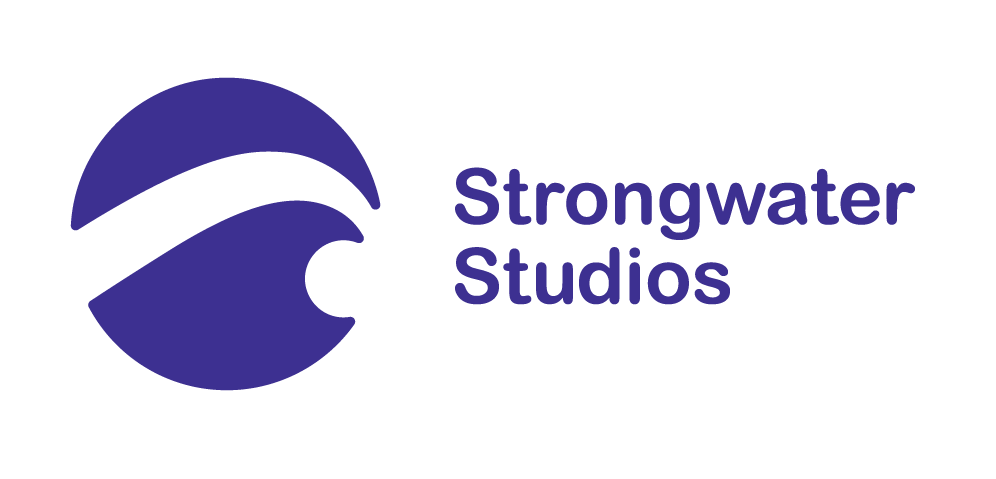 Session Complete / Signoff:Session Complete / Signoff: